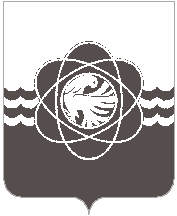 В соответствии с планом-графиком заседаний городских методических объединений дошкольных образовательных организаций с 28.03.2022 по 04.04.2022 в муниципальных бюджетных дошкольных образовательных организациях прошли заседания городских методических формирований, в которых приняли участие 95 педагогов ДОО. На основании решений заседаний городских методических формирований педагогов дошкольных образовательных организаций, в целях совершенствования педагогического мастерства, Комитет по образованию рекомендует:	Музыкальным руководителям:- одобрить и использовать в педагогической практике с детьми дошкольного возраста материал  Наумовой А.Д., музыкального руководителя МБДОУ д/с «Лесная сказка»                    г. Десногорска, по теме: «Обучение дошкольников игре на деревянных ложках»;- рекомендовать к использованию в работе сообщение Герасиной Е.М, музыкального руководителя МБДОУ «Детский сад «Аленка» г. Десногорска, по теме: «Развитие ритмического слуха через игру на детских музыкальных инструментах»;- принять к сведению материал мастер-класса на тему: «Изготовление и использование нетрадиционных шумовых инструментов», проведенный Моисеенко Л.Н., музыкальным руководителем МБДОУ «Детский сад «Мишутка» г. Десногорска; Воспитателям старших и подготовительных групп:- принять к сведению сообщение Шашковой Н.Ю., воспитателя МБДОУ «Детский сад «Ласточка» г. Десногорска, по теме: «Современные образовательные технологии для развития связной речи детей дошкольного возраста»;- продолжать расширять спектр пособий и дидактических игр, используемых для развития связной речи детей дошкольного возраста».	Воспитателям средних групп:- принять к сведению материал Никицовой Т.С., воспитателя МБДОУ «Детский сад «Мишутка» г. Десногорска, по теме: «Сказкотерапия, как средство духовно-нравственного воспитания дошкольников»;- одобрить и рекомендовать к использованию в работе сообщение Дроздовой А.А., воспитателя МБДОУ д/с «Лесная сказка» г. Десногорска, по теме: «Театрализованные игры, как средство развития речи детей»;- использовать в педагогической практике доклад Бекмамбетовой С.А., воспитателя МБДОУ «Детский сад «Дюймовочка» г. Десногорск, по теме: «Воспитание нравственных качеств детей дошкольного возраста посредством русской народной сказки».Педагогам-психологам и социальным педагогам:- использовать в педагогической практике материал Бадёнкиной Н.В., социального педагога МБДОУ «Детский сад «Дюймовочка» г. Десногорск,  по теме: «Работа социального педагога в современных условиях»;- принять к сведению сообщение Кузьминой Е.А., социального педагога МБДОУ «Детский сад «Чебурашка» г. Десногорска, по теме: «Работа  социального педагога с обучающимися, состоящими на разных видах профилактического учета»;- одобрить и применять в педагогической практике  материал Костиной Е.В., социального педагога МБДОУ д/с «Лесная сказка» г. Десногорска, по теме: «Социализация детей с ОВЗ»;- продолжать усовершенствовать профессиональную деятельность социального педагога.Воспитателям младших групп:- одобрить и рекомендовать использовать в работе с детьми младшего дошкольного возраста материал Курачевой Л.С., воспитателя МБДОУ «Детский сад «Ивушка»                         г. Десногорска, по теме: «Использование дидактических игр по формированию элементарных математических представлений»;-принять к сведению материал Левашовой С.Н., воспитателя МБДОУ «Детский сад «Теремок» г. Десногорска, по теме: «Формирование элементарных трудовых навыков трудового воспитания»;- рекомендовать использовать в работе материал из опыта работы Семёновой Е.Н., воспитателя МБДОУ «Детский сад «Теремок» г. Десногорска, по теме: «Воспитание заботливого отношения и любви детей младшего возраста к животным»;- продолжить изучение нормативных документов в сфере образования, новинок методической и педагогической литературы, разработок и программ;- одобрить и рекомендовать использовать в педагогической практике материал семинара-практикума Копосовой И.П. и Галактионовой О.Г., воспитателей МБДОУ д/с «Лесная сказка»   г. Десногорска, по теме: «Использование методов арт-терапии в развитии детей раннего возраста».Воспитателям групп раннего возраста:- рекомендовать к использованию в педагогической практике сообщение          Байбариной Н.Н., воспитателя МБДОУ «Детский сад «Дюймовочка» г. Десногорск, по теме «Развитие детей раннего возраста в современных условиях»;- одобрить и использовать в работе презентацию опыта работы Максименковой Ю.Г. и Поляковй Е.М., воспитателей МБДОУ «Детский сад «Ласточка» г. Десногорска, по теме: «Сенсорное развитие детей посредством дидактических игр»;- принять к сведению материал Никитичесвой О.Л., воспитателя МБДОУ «Детский сад «Аленка» г. Десногорска, по теме: «Использование QR кода как современного электронного ресурса в работе с семьей»;- одобрить и использовать в работе сообщение Щетининой И.Н., воспитателя МБДОУ «Детский сад «Аленка» г. Десногорска, по теме: «Эффективные дистанционные методы работы с родителями в ДОУ»;- разместить на сайте Комитета по образованию материалы, предоставленные участниками методического объединения.Инструкторам по физической культуре:- одобрить и принять к сведению сообщение Швайковой В.В., инструктора по физической культуре МБДОУ д/с «Лесная сказка» г. Десногорска по теме: «Моделирование вариативной физкультурно-игровой среды для всестороннего развития дошкольника, повышения двигательной активности»;- рекомендовать использовать в работе материал Пучниной В.П., инструктора по физической культуре МБДОУ «Детский сад «Аленка» г. Десногорска, по теме: «Формирование осознанного отношения к своему здоровью у дошкольников»;- принять к сведению и использовать в педагогической практике материал Скорогудаевой С.И., инструктора по физической культуре МБДОУ «Детский сад «Чебурашка» г. Десногорска, по теме: «Здоровьесберегающие технологии в ДОУ»; - разместить на сайте Комитета по образованию материалы, предоставленные участниками методического объединения.Учителям – логопедам:- одобрить и рекомендовать к использованию в работе сообщение Котовой Е.В., учителя-логопеда МБДОУ «Детский сад «Аленка» г. Десногорска, по теме: «Соматогенный аутизм. Причины, симптомы и профилактика возникновения данного состояния»;- принять к сведению  сообщение Полазинцевой И.Д., учителя-логопеда МБДОУ «Детский сад «Мишутка» г. Десногорска, по теме: «Синдром Каннера. Причины и симптомокомплекс данного нарушения у детей дошкольного возраста»;- продолжать знакомство с новинками коррекционной литературы.И.о. председателя Комитета							О.Б. ХромченковаН.В.Немнонова3-18-20от__________________№ ____на № ________ от __________                                Руководителям ДОО